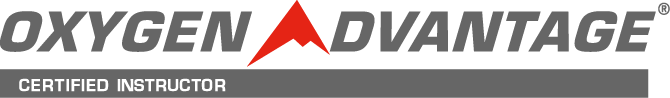 Nombre: ____________________________________   Número de contacto: ____________________Email: ________________________________Ocupación: _____________________   ¿Requieres teoría o ejercicio físico? (Circula)Por favor circula la respuesta correcta: Por favor indica con una “X” el nivel de severidad de los siguientes síntomas.     1 = Leve   2 = Moderado   3 = SeveroCuestionario de NijmegenPor favor indica con una “X” el nivel de severidad de los siguientes síntomas, y súmalos. 0 = Nunca   1 = Raro   2 = A veces   3 = Seguido    4 = Muy seguido(Un puntaje de 23 (de 64), indica un posible diagnoses de síndrome de hiperventilación crónica)Por favor indica algún otro síntoma o condición que puedas sentir:Acuerdo de liberación de responsabilidad, indemnización, y asunción de riesgosOXYGEN RESEARCH INSTITUTE LTDAl firmar este formulario, estará de acuerdo con ciertas restricciones sobre sus derechos legales. Léalo con calma antes de firmar. No dude en consultar con su abogado antes de firmar.____________________________        _________________________                  Fecha: __________Firma                                                       Nombre legibleLa firma del padre o tutor es necesaria para participantes menores a 18 años.____________________________        _________________________                  Fecha: __________Firma                                                       Nombre legible¿Estás estresado durante el día?NuncaA vecesSeguidoMuy seguido¿Sientes manos o pies fríos?NuncaA vecesSeguidoMuy seguido¿Bostezas de manera regular durante el día?NuncaA vecesSeguidoMuy seguido¿Respiras por la boca en la noche? 
¿Despiertas con la boca seca?NuncaA vecesSeguidoMuy seguido¿De cuánto es tu BOLT?  ¿Cuántas horas a la semana haces ejercicio? Circula0-11-22-33-44-55-66-77Síntoma123Síntoma123TosSudor excesivoRespiración con silbidoEstrés altoAsma por ejercicioProblemas estomacalesGripas frecuentesDolor de músculosFalta de aire en reposoCansansioSuspiros frecuentesInsomnio o dificultad para dormirBostezos frecuentesProblemas de concentraciónApnea de sueñoAtaques de pánicoRonquidosDolores de cabezaDolor de espalda bajaSíntoma01234Síntoma01234Dolor de pechoEstómago infladoTensiónHormigueo en dedosVisión borrosaIncapacidad de respirar profundoMareosRigidez en dedos o brazosConfusión, despersonalizaciónRigidez en bocaRespiración rápida o profundaManos o pies fríosFalta de airePalpitaciones intensasOpresión de pechoAnsiedadTotalInicialesEntiendo que el instructor que enseña la técnica no es un médico y no tiene experiencia en la prescripción de medicamentos.Si en algún momento durante este curso tengo alguna inquietud sobre mi salud o bienestar, estoy de acuerdo en notificar a mi instructor de inmediato. Entiendo que soy libre de abandonar el curso en cualquier momento por cualquier motivo. Si durante el curso o después, siento la necesidad de asistencia médica o de otro tipo, asumo toda la responsabilidad de comunicar esto, así como de buscar la atención adecuada, incluido abandonar el curso y obtener dicha atención.Si soy mujer, me aseguro de no estar embarazada antes de comenzar, durante el entrenamiento y los ejercicios de la técnica. Si estoy embarazada, discutiré esto con mi instructor de Oxygen Research Institute Ltd antes de comenzar el curso y los ejercicios. Si quedo embarazada o creo que puedo estar embarazada mientras tomo esta capacitación, suspenderé todos los ejercicios de Oxygen Advantage e informaré a mi instructor de Oxygen Research Institute Ltd inmediatamente.